Комитет по программе и бюджетуДвадцать вторая сессияЖенева, 1 - 5 сентября 2014 г.ПРЕДЛОЖЕНИЕ ДЕЛЕГАЦИЙ БЕЛЬГИИ, МЕКСИКИ И ИСПАНИИ:
ПОВЫШЕНИЕ ЭФФЕКТИВНОСТИ В ХОДЕ ЗАСЕДЕНИЙ ВОИСДелегации Бельгии, Мексики и Испании представили прилагаемое предложение вместе с просьбой о том, чтобы оно было издано в качестве официального документа двадцать второй сессии Комитета по программе и бюджету (КПБ) для обсуждения в рамках пункта 9 повестки дня (Доклад Объединенной инспекционной группы «Обзор системы управления и администрации во Всемирной организации интеллектуальной собственности (ВОИС)» (JIU/REP/2014/2):  комментарии Секретариата). [Предложение делегаций Бельгии, Мексики и Испании следует][ОРИГИНАЛ:  ИСПАНСКИЙ]ПРЕДЛОЖЕНИЕ О ПОВЫШЕНИИ ЭФФЕКТИВНОСТИ В ХОДЕ ЗАСЕДАНИЙ ВОИСВВЕДЕНИЕЭффективность проведения заседаний – это общая ответственность ВОИС и государств-членов, и поэтому должны быть приложены совместные усилия для достижения наилучшего возможного результата наших заседаний с четом наличия ограниченных ресурсов.Эффективность проведения заседаний тесно связана с ключевыми аспектами управления Организацией и с удовлетворительными и конструктивными отношениями как между государствами-членами, так и между государствами-членами и Секретариатом.  Чем лучше готовятся заседания, тем легче будет представителям государств-членов осмысливать, активно участвовать, информировать и принимать решения, что особенно важно для представительств с небольшим штатом сотрудников.Неэффективная организация заседаний влечет за собой значительные финансовые последствия. Проявления неэффективности, такие как, например, заседания, выходящие за пределы установленного регламента, поглощают немалые финансовые и людские ресурсы, не принося взамен – в большинстве случаев – дополнительных результатов.В пунктах 29 - 34 последнего доклада Объединенной инспекционной группы по ВОИС обсуждаются такие вопросы, как количество и продолжительность заседаний, большой объем документации, необходимость пересмотра существующих правил и процедур и  высокие расходы на их организацию.  В пункте 33 содержится рекомендация о том, чтобы руководящие органы ВОИС и Секретариат более тщательно рассмотрели эти вопросы с целью урегулировать ситуацию в этой области.В силу всего вышесказанного и с учетом тенденций, которые проявляются в ВОИС в последние годы (увеличение количества дней заседаний в год, увеличение расходов на организацию заседаний и увеличение числа и объема подготовительной документации для комитетов), для обеспечения надлежащего функционирования Организации важно, с одной стороны, принять краткосрочные меры, чтобы попытаться улучшить нынешнюю ситуацию, и, с другой, приступить к обзору методов работы Организации.КРАТКОСРОЧНЫЕ МЕРЫЭти меры предназначаются для достижения краткосрочного повышения эффективности, не затрагивая обычное функционирование ВОИС.  После этого первого этапа было бы желательно оценить результаты и принять решение об их продлении или расширении.Как общее правило, заседания органов ВОИС должны заканчиваться в 18.00.  Только в исключительных случаях и при условии, что Председатель заседания считает его продление необходимым для получения удовлетворительного результата, заседание разрешается продлить до 19.00.Избегать частичного совпадения официальных заседаний и проведения, одно за другим, заседаний различных комитетов, не предусмотрев перерыва в несколько дней, чтобы подготовиться к следующему заседанию.Начиная с 2015 г., не превышать максимального количества дней официальных заседаний в предшествующий год (2014 г.).Изменить обычную продолжительность сессий комитетов ВОИС с 5 рабочих дней до 4 рабочих дней. Эта мера не затронет заседания комитетов, продолжительность которых конкретно установлена Генеральной Ассамблеей.Уменьшить средний объем официальных документов.Информировать государства-члены на следующей сессии КПБ о результатах, полученных за счет осуществления указанных мер.  КПБ оценит полученные результаты и целесообразность продолжения указанных мер или разработки новых мер.ОБЗОР МЕТОДОВ РАБОТЫПомимо краткосрочных мер, рассмотренных выше, важно, чтобы государства-члены инициировали обзор методов работы ВОИС.  Один из способов сделать это заключается в том, чтобы начать серию неофициальных семинаров, которые позволили бы повысить осведомленность государств-членов по важным организационным вопросам.  Дабы внести вклад в такой обзор, настоящим предлагается организовать неофициальный семинар по правовым аспектам ведения заседаний, озаглавленный:«Неофициальный семинар по вопросу о составе групп и о правилах, регулирующих их функционирование, правилах процедуры и правовом характере концепции резюме Председателя».[Конец документа]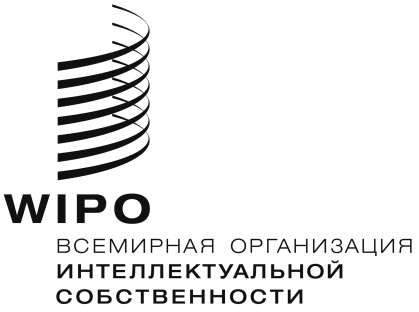 RWO/PBC/22/26    WO/PBC/22/26    WO/PBC/22/26    оригинал:  английскийоригинал:  английскийоригинал:  английскийдата:  24 июля 2014 г.дата:  24 июля 2014 г.дата:  24 июля 2014 г.